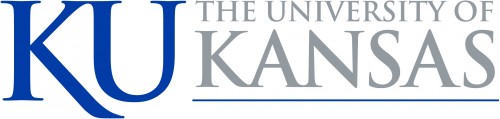 Application for Phased RetirementWe recommend filling out the form electronically as the fields are expandable and offer more room for information.Procedures1) Review the phased retirement policy: http://policy.ku.edu/chancellor/phased-retirement for specific information about KU’s version of the Kansas Board of Regents Phased Retirement program.2) Complete this application and forward to your supervisor/department chair/unit director. 3) Upon review, the supervisor/department chair/unit director will determine if the request can be supported. If supported, it will be endorsed and sent to the dean/vice chancellor for review. If the application cannot be supported at any level, notification from the appropriate signatory authority should be provided in writing to the employee.   4) The dean/vice chancellor’s office forwards all supported applications to the Office of the Provost by emailing the application materials to ImageNowMail_FacDev@ku.edu including the applicant’s Employee ID in the subject of the email message.  5) The Vice Provost for Faculty Development will render a final decision in regards to the request for Phased Retirement.  If approved, a Phased Retirement Agreement will be sent to the applicant for signature. If the application is denied, notification will be sent to the employee with notification to the supervisor/department chair/unit director/dean/vice chancellor.Employee InformationCurrent Allocation of Effort and Responsibilities	Outline your current job duties, or attach a current job description, describing the percentage of effort and activities performed. If teaching, include the number of courses taught each semester, research projects, and service activities. For Faculty: Provide the current allocation for Teaching, Research, and Service. Phased Retirement FTE and ResponsibilitiesOutline your phased retirement job duties if they differ from your current position.For faculty positions, indicate teaching, research and service commitments and level of effort (including percentages) per semester through the phased retirement years requested. You do not need to specify each semester’s worth of duties if the duties do not change from semester to semester. Reduced responsibilities must equal 25-50% of the original FTE as divided between Teaching, Research, and Service, with each area having at least 5%. (See faculty example below)For staff positions, indicate percentages for each primary area of responsibility through the phased retirement years requested. Reduced responsibilities must equal 100%.   (See staff example below)Employee SignaturePhased Retirement Application Review and EndorsementsSupervisor or Department Chair ReviewI have reviewed this Phased Retirement plan. By my signature below, I indicate my endorsement of the plan and that:It will not interfere with the ability of the unit to meet its obligations.The activities specified are appropriate for the level of effort. 3.	The unit, as well as the employee, will benefit from the Phased Retirement.4.	If the position is grant funded, approval from the Office of Research must be secured and attached to the application.Phased Retirement Application Review and EndorsementsDean, Vice Provost or University Director ReviewI have reviewed this Phased Retirement plan. By my signature below, I indicate my endorsement of the plan and that:1.	It will not interfere with the ability of the unit to meet its obligations.2.	The activities specified are appropriate for the level of effort.3.	The unit, as well as the employee, will benefit from the Phased Retirement.4.	If the position is grant funded, approval from the Office of Research must be secured and attached to the application.Last StepsForward completed application to: ImageNowMail_FacDev@ku.edu Enter the employee ID of the applicant in the subject of the email message.Approved applicants will receive a Phased Retirement Agreement that formalizes the terms outlined in this application for notarized signature.ExamplesFull Name:Full Name:LastLastLastLastFirstFirstFirst               M.I.               M.I.Address:Address:Street AddressStreet AddressStreet AddressStreet Address              Apartment/Unit #              Apartment/Unit #CityCityCityCityStateStateState             ZIP Code             ZIP CodeEmployee ID #Employee ID #Department/Unit:Department/Unit:Department/Unit:12 Month Faculty Appointment12 Month Faculty Appointment12 Month Faculty Appointment9 Month Faculty  Appointment9 Month Faculty  AppointmentUnclassified Academic/Professional StaffUnclassified Academic/Professional StaffUnclassified Academic/Professional StaffPhased Retirement FTE Requested (min 25%; max 50%)*Phased Retirement FTE Requested (min 25%; max 50%)*Phased Retirement FTE Requested (min 25%; max 50%)*Phased Retirement Contract Length Requested (max 3 years)*Phased Retirement Contract Length Requested (max 3 years)*Phased Retirement Contract Length Requested (max 3 years)*Phased Retirement Start Date:Phased Retirement Start Date:Phased Retirement Start Date:Staff: Beginning of Pay PeriodFaculty: Beginning of Fall or Spring semesterPhased Retirement End Date:Phased Retirement End Date:Phased Retirement End Date:Must be the 2nd day of the month or later to ensure state health insurance coverage through the end of the month*NOTE: The FTE and contract length may not be increased after the agreement has been signed by all parties*NOTE: The FTE and contract length may not be increased after the agreement has been signed by all parties*NOTE: The FTE and contract length may not be increased after the agreement has been signed by all parties*NOTE: The FTE and contract length may not be increased after the agreement has been signed by all parties*NOTE: The FTE and contract length may not be increased after the agreement has been signed by all parties*NOTE: The FTE and contract length may not be increased after the agreement has been signed by all parties*NOTE: The FTE and contract length may not be increased after the agreement has been signed by all parties*NOTE: The FTE and contract length may not be increased after the agreement has been signed by all parties*NOTE: The FTE and contract length may not be increased after the agreement has been signed by all parties*NOTE: The FTE and contract length may not be increased after the agreement has been signed by all parties*NOTE: The FTE and contract length may not be increased after the agreement has been signed by all partiesEmployee Signature:Date:Signature:Date:Print Name:Print Name:Print Name:Print Name:Signature:Date:Print Name:Print Name:Print Name:Print Name:Example 1FACULTY SAMPLE:  Plan for .50 FTE each semester:Reduced responsibilities must equal 25-50% of the original FTE as divided between Teaching, Research, and Service, with each area having at least 5%.Year 1Fall Semester Allocation of Effort and Description of Plan:  Teaching/advising FTE:  40%; Research FTE: 5%; Service FTE:  5%. Description of Duties:  Teaching:  I will teach two courses, one required undergraduate course and a graduate seminar. I will also continue to advise graduate students, serve on committees, etc. Research: I will revise a completed manuscript and prepare for my presentations at a national conference. Service: My service effort will include participation in faculty meetings, service on department committees, and my ongoing professional service on a journal editorial board and to my professional organizations.Spring Semester Allocation of Effort and Description of Plan:  Teaching/advising FTE:  5%;  Research FTE: 40%;  Service FTE:  5%Description of Duties:  Teaching:  I will work one-on-one with graduate students on independent studies, dissertations, etc., and serve on graduate student examination and dissertation committees. Research: The majority of my time in the spring semesters will be devoted to my ongoing research project on XXXX, including collection of new data, data analysis, and preparation of manuscripts. Service: My service in the spring semesters will be similar to my service in the fall semesters. Example 2        STAFF SAMPLE:  Plan for .50 FTE each year:Reduced responsibilities must equal 100% of the reduced FTE.Year 1 Allocation of Effort and Description of Plan:  